Networking
CM30078/CM50123Russell Bradford2023/241. AddressesWe now take another look at IP addressesIn particular there are several types of address that can refer to more than one host at a time2. AddressesIPv4 has three types of addressUnicast: an address refers to a single destination (ignoring NAT!). A “normal” addressBroadcast: as in the link layer, a single packet goes to every host in the local network. But, now, the “network” is at the IP layer, so may comprise more than one link layer networkMulticast: in between uni- and broadcast. A single packet goes to one or more hosts3. AddressesIPv6 addsAnycast: a packet goes to any one of a selection of servers, usually the “closest” in some senseIn fact, IPv6 also removes broadcast as its job can be done by multicastSo we need to look at four types of address4. Unicast Addresses: v4 & v6Unicast1-to-1 data flow; one source, one destinationMost current IP traffic is unicast5. Broadcast Addresses: v4Broadcast1-to-many data flow; one source, “all” destinationsBroadcast is simple: a single packet read by all hosts on the local networkReduces traffic on the local network as (for most link layers) we don’t have copies of mostly-identical packets, one for each destination, but just one packet that is read by every hostScales well (locally): it is independent of the number of destination hostsDon’t have to know how many destination hosts there are6. Broadcast AddressesBroadcasts are generally limited to the local network: otherwise the entire Internet would be permanently floodedWe have seen IPv4 broadcast addresses before: when the host part of the IP address is all 1sE.g., 172.16.1.255 on the subnet 172.16.1/24We can also use 255.255.255.255 as a broadcast to the local network for when we don’t yet know our network address7. Broadcast AddressesAs mentioned, IPv6 does not support broadcast separately, so there are no IPv6 broadcast addresses per seIPv6 uses multicast to achieve the same effect8. Multicast Addresses: v4 & v6MulticastFor sending a single packet to multiple hosts, not necessarily all hostsE.g., for streaming radio we could send individual unicast packets to all listening hosts, but it would be much more efficient to send a single packet that the listening hosts receive and the non-listening hosts don’tAlso, we can’t use broadcast as broadcast is network-limited: listeners can be spread far and wide over multiple networks9. Multicast Addresses: v4One class of IPv4 addresses is reserved for multicast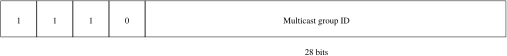 Multicast addressesIn IPv4, class D (224.0.0.0 to 239.255.255.255) addresses are used for multicast10. Multicast Addresses: v4Multicast groups are formed from those hosts that wish to receive packets from a given source. e.g., a group to listen to BBC Radio 4A multicast group id is a 28 bit number with no further structure: about 270 million possible groupsThe set of hosts listening to a particular multicast address is also known as a host groupHost groups can cross multiple networks and there is no limit on the size of a group; and generally you can’t know how big the group is11. Multicast Addresses: v4Some group addresses are preallocated by IANA: the permanent host groups224.0.0.1: all multicast aware hosts on this subnet (not all IPv4 hosts support multicast)224.0.0.2: all multicast routers on this subnet12. Multicast Addresses: v4The process of joining and leaving groups is governed by the Internet Group Management Protocol (IGMP)A host that wishes to join a multicast group provided by a server sends an IGMP message towards the serverThe routers on the path to the server take note and so know to route multicast packets for this group towards the joining hostThe server itself is not interested or involved in the IGMP message13. Multicast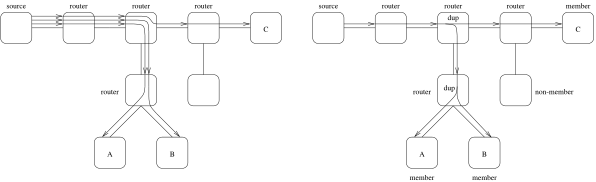 Unicast vs. Multicast14. Multicast Addresses: v4Similarly for a host leaving a group: a host is supposed to send an IGMP message towards the server that the routers can read and act uponExtra complication arises as hosts may not (or can’t if they crash) always send “group leave” messagesSo there is more protocol to monitor and maintain groups using timeouts and maintenance messagesExercise Read about this15. Multicast Addresses: v6<+(0)->While multicast was optional in IPv4, it is required in IPv6 (otherwise it would not have broadcast!)IPv6 multicast is much as v4, but simplified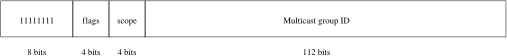 IPv6 multicast addressesAddresses start with hex FFFour bits of flags, including the T bit which means transient group (as opposed to a permanent IANA allocated group)Four bits of scope. Limit the range of this multicast to, e.g., the local network; the organisation; the country; worldwide16. AddressesMulticastExercise Read about how IPv4 uses the TTL to limit scopeExercise Find out what IPv6 needs to do to broadcast to the local network17. AddressesMulticastMulticast is not used as much as it should beIt is used in routing protocols (i.e., those protocols that help routers create their routing tables), but relatively little elsewhere in IPv4Exercise Read about the Simple Service Discovery Protocol (SSDP)Exercise And the Multicast Domain Name System (mDNS)18. AddressesMulticastMulticast is hard to use for an on-demand system (e.g., BBC iPlayer, Netflix) as it requires everyone in the group to be receiving the same thing at the same timeWhile ideal for a live transmission, multicast does not work when everyone wants to watch things at different timesMost big streaming providers rely on having many local distribution points containing identical data, even for live streams19. AddressesNot Multicast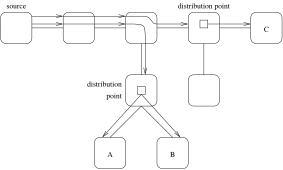 Content distribution pointsThe source supplies (relatively few) distribution points using unicast, which serve content directly using unicastExercise Read about content delivery networks20. AddressesMulticastFurthermore, most providers use have to use unicast as multicast is not well supported in home systemsAnd routing companies want to avoid supporting multicast, claiming undue complexity to support it: each group needs extra state in every router the multicast traffic passes through, making scaling to the full Internet a problemA router must keep a record of all multicast paths passing through it, so routers on popular paths (e.g., in internet exchanges) might need to keep a large amount of data21. AddressesMulticastMulticast is used by some pay-tv services, but usually in the context of a closed and controllable system, e.g., a institutional intranet multicasting a seminar, or holding a multi-way video conferenceGenerally in the case where the same institution owns all the infrastructure from source to destinationsExercise Read about BT TV22. AddressesAnycast: v6AnycastAnycast in IPv6 sends a single packet to a single destination chosen out of several possible destinationsFor example, replicated Web servers: have many servers around the world with identical content and the same anycast address. A browser would get pages from the closest server, thus sharing loadThe reply would be unicast23. Addresses: v6AnycastOnly works well with connectionless transport protocols (see later) as multiple requests might go to different servers: this doesn’t fit well with connection-oriented protocolsAddress format?Any unicast address that happens to be assigned to more than one server. It is up to the routers to figure this out24. Addresses: v6There are anycast groups, much as multicast groups and a join/leave protocolNotice the symmetry: muticast is groups of clients, while anycast is groups of serversAnycast has plenty of potential, but we need to be using IPv6 to get it properly, though some people do support it in IPv4Exercise 1.1.1.1 is an anycast address. Investigate25. AddressesHow does a host get an IP address?An Ethernet address is burned into the hardware, so there’s no problem thereIP addresses are software addresses, so they must be set up somehowThe simplest way is for the host simply to be configured to have that address, stored in a configuration file on the host somewhereAn administrator takes into account certain criteria, e.g., network or subnetwork addresses, and gives the machine a currently unused addressBut it is not always feasible to do this26. DHCPNot all machines have administrators, e.g., home PCsSome administrators are not sufficiently competent to allocate addresses correctly, e.g., home PCsSome installations have too many machines to get around and configure them all, e.g., in the librarySome installations have machines that come and go all the time, e.g., laptops in the library